Приложение № 2 к Административному регламентуОбразец заполнения заявкиВ комитет развития дорожно-транспортной инфраструктурыадминистрации городского округа «Город Калининград»ЗАЯВКАо принятии решения о временных ограничении или прекращении движения транспортных средств по автомобильным дорогам местного значения городского округа «Город Калининград»прошу подготовить распорядительный документ о временных ограничении или прекращении движения транспорта(указать сроки начала и окончания периода временного ограничения или прекращения движения)на участке улиц(-ы)     Артиллерийской от дома № 7 до дома № 13                                       прекращение движения)(указать причины закрытия движения или введения временных ограничений)Сведения, указанные в заявке, достоверны. Документы (копии документов), приложенные к заявке, соответствуют требованиям, установленным законодательством Российской Федерации, на момент предоставления эти документы действительны и содержат достоверные сведения. Расписку в приеме заявления получил(а).Ответ прошу           направить почтовым отправлением по адресу _________________________________                                                                                                                                 (указать адрес)           выдать при личном обращении  Обязуюсь:1. Обеспечить безопасность движения пешеходов и транспорта на время производства работ.2. До начала производства работ установить ограждения и дорожные знаки согласно утвержденной схеме организации движения транспорта (проекту организации дорожного движения).3. На время производства работ обеспечить беспрепятственный проезд автомобилей спецслужб и жителей, проживающих в зоне производства работ, а также транспортных средств, обслуживающих предприятия, находящиеся в зоне ограничения (прекращения) движения транспортных средств.Вход. № 00000, дата 26.04.2020ООО «Капитальное строительство»                                                     ,ООО «Капитальное строительство»                                                     ,ООО «Капитальное строительство»                                                     ,ООО «Капитальное строительство»                                                     ,ООО «Капитальное строительство»                                                     ,ООО «Капитальное строительство»                                                     ,ООО «Капитальное строительство»                                                     ,ООО «Капитальное строительство»                                                     ,ООО «Капитальное строительство»                                                     ,ООО «Капитальное строительство»                                                     ,ООО «Капитальное строительство»                                                     ,ООО «Капитальное строительство»                                                     ,ООО «Капитальное строительство»                                                     ,(полное наименование юридического лица, Ф.И.О.  (последнее – при наличии) физического лица)(полное наименование юридического лица, Ф.И.О.  (последнее – при наличии) физического лица)(полное наименование юридического лица, Ф.И.О.  (последнее – при наличии) физического лица)(полное наименование юридического лица, Ф.И.О.  (последнее – при наличии) физического лица)(полное наименование юридического лица, Ф.И.О.  (последнее – при наличии) физического лица)(полное наименование юридического лица, Ф.И.О.  (последнее – при наличии) физического лица)(полное наименование юридического лица, Ф.И.О.  (последнее – при наличии) физического лица)(полное наименование юридического лица, Ф.И.О.  (последнее – при наличии) физического лица)(полное наименование юридического лица, Ф.И.О.  (последнее – при наличии) физического лица)(полное наименование юридического лица, Ф.И.О.  (последнее – при наличии) физического лица)(полное наименование юридического лица, Ф.И.О.  (последнее – при наличии) физического лица)(полное наименование юридического лица, Ф.И.О.  (последнее – при наличии) физического лица)(полное наименование юридического лица, Ф.И.О.  (последнее – при наличии) физического лица)(полное наименование юридического лица, Ф.И.О.  (последнее – при наличии) физического лица)ОГРНОГРНОГРН111111111111111111111111111ИНН     111111111         ,(указывается юридическим лицом)место нахождения организации (адрес места жительства физического лица): 236000, г. Калининград, пр-кт Московский, 95,(указывается юридическим лицом)место нахождения организации (адрес места жительства физического лица): 236000, г. Калининград, пр-кт Московский, 95,(указывается юридическим лицом)место нахождения организации (адрес места жительства физического лица): 236000, г. Калининград, пр-кт Московский, 95,(указывается юридическим лицом)место нахождения организации (адрес места жительства физического лица): 236000, г. Калининград, пр-кт Московский, 95,(указывается юридическим лицом)место нахождения организации (адрес места жительства физического лица): 236000, г. Калининград, пр-кт Московский, 95,(указывается юридическим лицом)место нахождения организации (адрес места жительства физического лица): 236000, г. Калининград, пр-кт Московский, 95,(указывается юридическим лицом)место нахождения организации (адрес места жительства физического лица): 236000, г. Калининград, пр-кт Московский, 95,(указывается юридическим лицом)место нахождения организации (адрес места жительства физического лица): 236000, г. Калининград, пр-кт Московский, 95,(указывается юридическим лицом)место нахождения организации (адрес места жительства физического лица): 236000, г. Калининград, пр-кт Московский, 95,(указывается юридическим лицом)место нахождения организации (адрес места жительства физического лица): 236000, г. Калининград, пр-кт Московский, 95,(указывается юридическим лицом)место нахождения организации (адрес места жительства физического лица): 236000, г. Калининград, пр-кт Московский, 95,(указывается юридическим лицом)место нахождения организации (адрес места жительства физического лица): 236000, г. Калининград, пр-кт Московский, 95,(указывается юридическим лицом)место нахождения организации (адрес места жительства физического лица): 236000, г. Калининград, пр-кт Московский, 95,(указывается юридическим лицом)место нахождения организации (адрес места жительства физического лица): 236000, г. Калининград, пр-кт Московский, 95,в лицев лицев лицев лицедиректора Сидоркина Антона Ивановича,директора Сидоркина Антона Ивановича,директора Сидоркина Антона Ивановича,директора Сидоркина Антона Ивановича,директора Сидоркина Антона Ивановича,директора Сидоркина Антона Ивановича,директора Сидоркина Антона Ивановича,директора Сидоркина Антона Ивановича,директора Сидоркина Антона Ивановича,директора Сидоркина Антона Ивановича,в лицев лицев лицев лице                                                   (Ф.И.О.  (последнее – при наличии) полностью)                                                   (Ф.И.О.  (последнее – при наличии) полностью)                                                   (Ф.И.О.  (последнее – при наличии) полностью)                                                   (Ф.И.О.  (последнее – при наличии) полностью)                                                   (Ф.И.О.  (последнее – при наличии) полностью)                                                   (Ф.И.О.  (последнее – при наличии) полностью)                                                   (Ф.И.О.  (последнее – при наличии) полностью)                                                   (Ф.И.О.  (последнее – при наличии) полностью)                                                   (Ф.И.О.  (последнее – при наличии) полностью)                                                   (Ф.И.О.  (последнее – при наличии) полностью)контактный телефон  контактный телефон  контактный телефон  контактный телефон  контактный телефон  8-900-0000-0008-900-0000-0008-900-0000-0008-900-0000-000, действующего(-ей) от имени юридического лица действующего(-ей) от имени юридического лица действующего(-ей) от имени юридического лица действующего(-ей) от имени юридического лицахбез доверенности (указывается лицом, имеющим право действовать от имени юридического лица без
без доверенности (указывается лицом, имеющим право действовать от имени юридического лица без
без доверенности (указывается лицом, имеющим право действовать от имени юридического лица без
без доверенности (указывается лицом, имеющим право действовать от имени юридического лица без
без доверенности (указывается лицом, имеющим право действовать от имени юридического лица без
без доверенности (указывается лицом, имеющим право действовать от имени юридического лица без
без доверенности (указывается лицом, имеющим право действовать от имени юридического лица без
без доверенности (указывается лицом, имеющим право действовать от имени юридического лица без
без доверенности (указывается лицом, имеющим право действовать от имени юридического лица без
без доверенности (указывается лицом, имеющим право действовать от имени юридического лица без
без доверенности (указывается лицом, имеющим право действовать от имени юридического лица без
доверенности в силу закона или учредительных документов, либо индивидуальным предпринимателем, либо физическим лицом)доверенности в силу закона или учредительных документов, либо индивидуальным предпринимателем, либо физическим лицом)доверенности в силу закона или учредительных документов, либо индивидуальным предпринимателем, либо физическим лицом)доверенности в силу закона или учредительных документов, либо индивидуальным предпринимателем, либо физическим лицом)доверенности в силу закона или учредительных документов, либо индивидуальным предпринимателем, либо физическим лицом)доверенности в силу закона или учредительных документов, либо индивидуальным предпринимателем, либо физическим лицом)доверенности в силу закона или учредительных документов, либо индивидуальным предпринимателем, либо физическим лицом)доверенности в силу закона или учредительных документов, либо индивидуальным предпринимателем, либо физическим лицом)доверенности в силу закона или учредительных документов, либо индивидуальным предпринимателем, либо физическим лицом)доверенности в силу закона или учредительных документов, либо индивидуальным предпринимателем, либо физическим лицом)доверенности в силу закона или учредительных документов, либо индивидуальным предпринимателем, либо физическим лицом)на основании доверенностина основании доверенностина основании доверенностина основании доверенностина основании доверенности                                                                                                      ,                                                                                                       ,                                                                                                       ,                                                                                                       ,                                                                                                       ,                                                                                                       ,                                                                            (указываются реквизиты доверенности)                                                                           (указываются реквизиты доверенности)                                                                           (указываются реквизиты доверенности)                                                                           (указываются реквизиты доверенности)                                                                           (указываются реквизиты доверенности)                                                                           (указываются реквизиты доверенности)                                                                           (указываются реквизиты доверенности)                                                                           (указываются реквизиты доверенности)                                                                           (указываются реквизиты доверенности)                                                                           (указываются реквизиты доверенности)                                                                           (указываются реквизиты доверенности)                                                                           (указываются реквизиты доверенности)                                                                           (указываются реквизиты доверенности)                                                                           (указываются реквизиты доверенности)с         26 мая 2020 года                             по  20 июня 2020 года(указать автомобильные дороги (участки автомобильных дорог), на которых вводятся временные ограничение или в связи с ремонтом проезжей части«10»апреля2020г.  «10»ч.    «45» мин.  направить по адресу электронной почты    _________________________________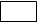                                                                                                    (указать адрес)               Сидоркин                                                                      Сидоркин А.И.  направить по адресу электронной почты    _________________________________                                                                                                   (указать адрес)               Сидоркин                                                                      Сидоркин А.И.  направить по адресу электронной почты    _________________________________                                                                                                   (указать адрес)               Сидоркин                                                                      Сидоркин А.И.(подпись заявителя)(фамилия, инициалы)            Сидоркин                                                                        Сидоркин А.И.            Сидоркин                                                                        Сидоркин А.И.            Сидоркин                                                                        Сидоркин А.И.(подпись заявителя)(фамилия, инициалы)«26»апреля2020г.  «10» ч    «45» мин.